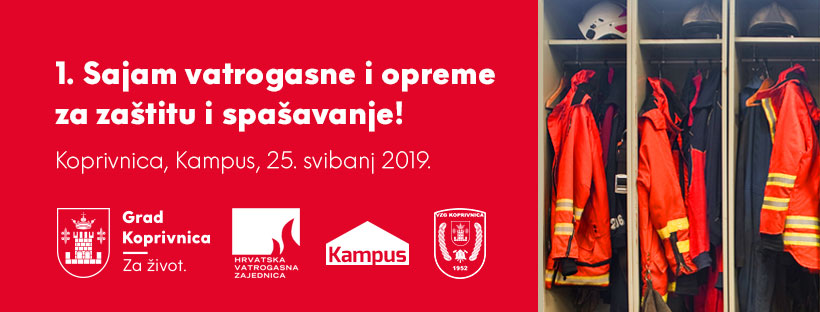 RASPORED PREDAVANJA I DOGAĐANJA NA PRVOM SAJMU VATROGASNE I OPREME ZA ZAŠTITU I SPAŠAVANJE  - KOPRIVNICA 25. 05. 2019.G.10.00-10.30 - Pozdravni govor, otvaranje sajma (tu ulaze govori gradonačelnika, predstavnika VZG-a i HVZ-aPrva radionica na Sveučilištu Sjever – 10:30 – 11:00  Ronjenje, ronilačka oprema – prezentira JVP Čakovec11.00 - 11.30 – Potražni psi u vatrogastvu – HVZ – Z. Laslavić11.30 - 12.00 - Rezanje metala i bušenje betona (EBC Technology - Stanek Josip – voditelj projekta)12.00 - 12.30 – Uređaj za nadzor stanja vozila – Autodiagnostik d.o.o. – Goran Pauška ing. mech12.30 - 13.00 – Meteorologija u službi vatrogastva dr. sc. Višnja Vučetić13.00 – Pauza14.00 - Praktične prezentacije na vanjskom terenu- Rezanje metala i bušenje betona – Stanek Josip-„Klaleda“ d.o.o. – prezentacija alata Lukas – JVP Koprivnica - gašenje sredstvom F 500 – JVP Koprivnica-Prezentacija – „Potražni psi u vatrogastvu“ - HVZ18.00 - Zatvaranje 1.Sajma